Publicado en Vilanova i la Geltrú el 25/03/2020 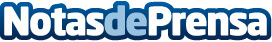 Valor Humà llama a la solidaridad empresarial para hacer frente a la crisis generada por el coronavirusLos profesionales de Valor Humà analizan acciones solidarias protagonizadas por empresas y explican sus principales factoresDatos de contacto:e-deon.netComunicación · Diseño · Marketing931929647Nota de prensa publicada en: https://www.notasdeprensa.es/valor-huma-llama-a-la-solidaridad-empresarial Categorias: Derecho Finanzas Solidaridad y cooperación Recursos humanos http://www.notasdeprensa.es